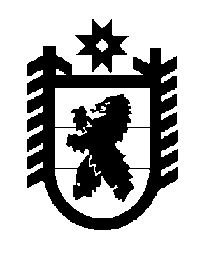 Российская Федерация Республика Карелия    ПРАВИТЕЛЬСТВО РЕСПУБЛИКИ КАРЕЛИЯПОСТАНОВЛЕНИЕот  17 мая 2018 года № 180-Пг. Петрозаводск О разграничении имущества, находящегося в муниципальной собственности Найстенъярвского сельского поселенияВ соответствии с Законом Республики Карелия от 3 июля 2008 года 
№ 1212-ЗРК «О реализации части 111 статьи 154 Федерального закона 
от 22 августа 2004 года № 122-ФЗ «О внесении изменений в законодательные акты Российской Федерации и признании утратившими силу некоторых законодательных актов Российской Федерации в связи с принятием федеральных законов  «О внесении изменений и дополнений в Федеральный закон «Об общих принципах организации законодательных (представительных) и исполнительных органов государственной власти субъектов Российской Федерации» и «Об общих принципах организации местного самоуправления в Российской Федерации» Правительство Республики Карелия п о с т а н о в л я е т:1. Утвердить перечень имущества, находящегося в муниципальной собственности Найстенъярвского сельского поселения, передаваемого 
в муниципальную собственность муниципального образования «Суоярвский район», согласно приложению.2. Право собственности на передаваемое имущество возникает 
у муниципального образования «Суоярвский район» со дня вступления в силу настоящего постановления.            Глава Республики Карелия 					                  А.О. ПарфенчиковПереченьимущества, находящегося в муниципальной собственности 
Настенъярвского сельского поселения, передаваемого в муниципальную собственность муниципального образования «Суоярвский район»______________________Приложение   к постановлению Правительства Республики Карелия                от  17 мая 2018 года № 180-П№ п/пНаименованиеимуществаАдрес местонахожденияимуществаИндивидуализирующиехарактеристики имущества1.Квартира № 5пос. Найстенъярви, 
ул. Парковая, д. 1общая площадь 49,7 кв. м2.Квартира № 2пос. Найстенъярви, 
ул. Студенческая, д. 9аобщая площадь 69,2 кв. м